Result Results - PARA - Cycling 2015 

Men Elite UCI Para-cycling Road World Cup - Maniago (ITA/CDM) Tandem B - Time Trial 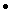 05 Jun 2015 FormularbeginnFormularendeFormularbeginnFormularendeRankNameNat.Age*ResultPaRPcRRanking1 NETHERLANDSNED33:09Timo FRANSENNED28300*Tandem B - RoadVincent TER SCHURENED363030Tandem B - Road2 POLANDPOL33:42Michal LADOSZPOL31260*Tandem B - RoadMarcin POLAKPOL332626Tandem B - Road3 GREAT BRITAINGBR33:56Adam DUGGLEBYGBR31220*Tandem B - RoadStephen BATEGBR382222Tandem B - Road4 POLANDPOL33:56Artur KORCPOL42180*Tandem B - RoadPrzemyslaw WEGNERPOL441818Tandem B - Road5 NETHERLANDSNED34:12Cor LEEUWENNED35160*Tandem B - RoadRinne OOSTNED411616Tandem B - Road6 CANADACAN34:26Alexandre CLOUTIERCAN42140*Tandem B - RoadDaniel CHALIFOURCAN441414Tandem B - Road7 ITALYITA34:27Riccardo PANIZZAITA28120*Tandem B - RoadEmanuele BERSINIITA361212Tandem B - Road8 FRANCEFRA34:43Mickaël DHINNINFRA39100*Tandem B - RoadDamien DEBEAUPUITSFRA231010Tandem B - Road9 SPAINESP34:47Noel MARTIN INFANTEESP2680*Tandem B - RoadCarlos GONZALEZ GARCIAESP3488Tandem B - Road10 ITALYITA35:08Bruno SANETTIITA3160*Tandem B - RoadAndrea PALANTRANIITA4066Tandem B - Road11 CANADACAN35:13Aroussen LAFLAMMECAN37Alexandre CARRIERCAN2712 NETHERLANDSNED35:21Patrick BOSNED28Stephen DE VRIESNED2013 UNITED STATESUSA35:35Colin RILEYUSA27Aaron SCHEIDESUSA3314 SLOVENIASLO36:28Tadej VALJAVECSLO38Alen KOBILICASLO4515 GERMANYGER36:29Erik MOHSGER29Timo KLEINWAECHTERGER2616 GERMANYGER36:45Marcel KALZGER28Christian VAITHGER2817 POLANDPOL36:45Pawel KOWALKOWSKIPOL26Piotr KOLODZIEJCZUKPOL4418 SLOVAKIASVK36:56Lubomir BUGANSVK45Vladislav JANOVJAKSVK4619 FRANCEFRA37:29Baptiste TRACAFRA20Stéphane BOUSSARDFRA4920 IRELANDIRL37:32Mark BLEAKLEYIRL24James BROWNIRL5121 FRANCEFRA37:35Noël RICHETFRA41Raphael BEAUGILLETFRA2622 AUSTRIAAUT38:12Wolfgang TENORAUT45Patrick BITZINGERAUT2023 SWITZERLANDSUI38:32Damian BIRCHLERSUI33Beda ZIMMERMANNSUI5224 ITALYITA43:08Piergiacomo MARCOLINAITA27Orlando RUSALENITA50DNSITALYITAMarco PISANOITA45Lorenzo GENOVESEITA45Age*: according to UCI Regulations,  PaR: UCI points according to Rank,  PcR: UCI points calculated in Ranking:
* Not allowed to receive points
** Not amongst best results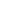 